НАША ГАЗЕТАБУ «Комплексный центр социального обслуживания населения «Городская социальная служба»23 декабря  2016, № 5 Адреса Учреждения:
г. Сургут, ул. Лермонтова, 3/1
ул. Бажова, 16/1приемная (+7 3462) 52-25-00
факс (+7 3462) 52-25-24
E-mail:GSS@dtsznhmao.ru
Сайт: www.socslugba.ruГруппаВКонтакте
Группа в ОдноклассникахОфициальная группа Депсоцразвития Югры Вконтакте «Социальное обслуживание граждан Югры»От всей души поздравляем Вас с наступающим 2017 годом и Рождеством! Этого светлого и волшебного праздника мы ждем с нетерпением, подводя итоги прошедшего года и мечтая о лучшем будущем. Верим, что Новый Год будет насыщен новыми планами, творческими идеями, хорошими новостями! Пусть наступающий 2017 год оправдает все Ваши ожидания, будет полон новых открытий  и впечатлений, принесёт стабильность и процветание. Крепкого здоровья, счастья, радости и благополучия Вам и Вашим близким!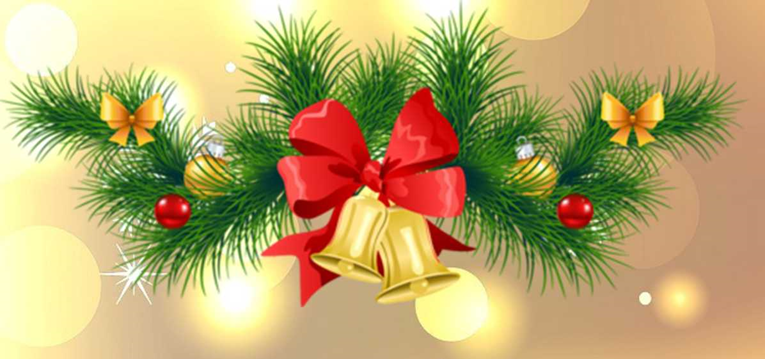 Достижения БУ ««Комплексный центр социального обслуживания населения «Городская социальная служба» в 2016 году2 место в рейтинге учреждений с формой социальногообслуживания «на дому»3 место в рейтинге учреждений с полустационарной формой социального обслуживания3 место в рейтинге учреждений для граждан пожилого возраста и инвалидов3 место во Всероссийском конкурсе на звание «Лучший работникучреждения социального обслуживания» А.И. Свинина открытие швейной мастерской открытие столярной мастерской открытие гончарной мастерскойК новым достижениям в 2017 году!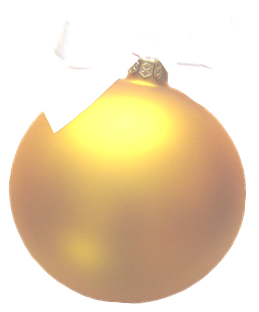 Всем удачи в новом 2017 году!Заведующий социально-реабилитационным отделением граждан пожилого возраста и инвалидов №1 Сергей Сергеевич ЛопатинТел. 8 (3462) 522-507Об организации работы сектора по реабилитации инвалидов молодого возрастаРабота с молодыми инвалидами в настоящее время является приоритетным направлением в системе социального обслуживания нашей страны. Данная работа в Югре и в городе Сургуте выстроена в системе координат «личность – полноценная жизнедеятельность».Известно, что важнейшая составляющая трудной жизненной ситуации каждого молодого инвалида – ограничение жизнедеятельности, т.е. полная или частичная утрата способности или возможности осуществлять самообслуживание, самостоятельно передвигаться, ориентироваться, общаться, контролировать свое поведение, обучаться и заниматься трудовой деятельностью. Для устранения ограничений жизнедеятельности молодого инвалида с 1 марта 2015 года в социально-реабилитационном отделении граждан пожилого возраста и инвалидов № 1 Учреждения  создан сектор по реабилитации инвалидов молодого возраста.Основная задача сектора – создать условия для формирования, укрепления и развития навыков и умений самостоятельного удовлетворения молодыми инвалидами основных жизненных потребностейСектор работает в полустационарной форме социального обслуживания в условиях дневного пребывания молодого человека, включая организацию его питания, отдыха, поддержания активного образа жизни, участия в посильной трудовой деятельности. Получателями в условиях полустационарной формы социального обслуживания являются молодые инвалиды с 18 до 35 лет, проживающие в г. Сургуте и признанные нуждающимся в социальном обслуживании. Предоставление социальных услуг осуществляется на договорной основе. Продолжительность социального обслуживания в полустационарной форме социального обслуживания молодого инвалида определяется с учетом его индивидуальных потребностей и количеством мероприятий социальной реабилитации, предусмотренных программой реабилитации инвалида. Отделение оказывает социальные услуги бесплатно и на условиях полной оплаты в соответствии с прейскурантом тарифов на платные гарантированные социальные услуги.Реабилитационные мероприятия осуществляются в режиме работы Учреждения: в период с понедельника по пятницу с 9.00. до 17.00.Учреждение обладает достаточными кадровыми и материально-техническими ресурсами для проведения социально-реабилитационных мероприятий в рамках социально-средовой адаптации, социально-психологической реабилитации, социокультурной реабилитации, социально-бытовой адаптации. Активно используются специализированные помещения, оснащенные необходимым оборудованием, мебелью, приспособлениями и техническими средствами реабилитации: комната психологической разгрузки, сенсорная комната, компьютерный класс, зал адаптивной физкультуры и тренажерный зал, комната оккупациональной терапии, тренировочная квартира, студии декоративно-прикладного творчества, столярная, гончарная и швейная мастерские, мастерская парикмахерского искусства,  массажный кабинет.За время существования сектора социальную реабилитацию в Учреждении прошли 143 молодых инвалида, из них: 95 чел. прошли реабилитацию в полустационарной форме обслуживания, 48 чел. были охвачены профилактическими мероприятиями. Из 143 чел. – 118 чел (83 %) полностью социально адаптированы и включены во внешнюю среду, 25 чел. (17%) адаптированы частично, в связи с нестабильностью физического здоровья.Обучение в компьютерном классе Учреждения прошли 39 молодых людей, навыки пользования персональным компьютером сформированы у 100% обучившихся.Физкультурно-оздоровительными мероприятиями были охвачены 62 чел. У 100% повысился жизненный тонус, улучшилось самочувствие и эмоциональное состояние, сформированы новые двигательные навыки, компенсирующие физические дефекты, вызванного болезнью. 31 чел. по назначению лечащего врача получили услуги массажа.У 93 чел., из 95 чел., прошедших социально-средовую реабилитацию, (98%) восстановлен социально-средовой статус, у 2 чел (2%) – восстановлен частично.Социально-бытовую адаптацию прошли 59 чел.: у 40 чел. (68%) полностью восстановлена способность к самообслуживанию и сформированы навыки бытовой деятельности; у 19 чел. (32%) навыки восстановлены частично. Техническими средствами реабилитации согласно  ИПР/ИПРА обеспечен 31 чел. (выдано 66 ед. ТСР).95 молодых людей посещали концерты, выставки, кинопоказы, занимались в мастерских и студиях.Психологическую реабилитацию прошли 44 инвалида, у 86% произошла стабилизация эмоционально-психологического состояния, 14% продолжают посещать индивидуальные психологические консультации.      Преодоление ограничений в жизнедеятельности молодых инвалидов не было бы полным без взаимодействия Учреждения по вопросам социальной защиты молодых инвалидов с учреждениями, предприятиями различных форм собственности, общественными объединениями:- в «Сургутский центр занятости населения» было направлено 10 человек, в настоящее время трудоустроены постоянно 2 чел., временно трудоустроены 4 чел., проходят профессиональную переподготовку 4 чел.;-в учреждения профессионального образования для профессиональной реабилитации, ориентации, расширения возможностей профессионального обучения направлено 15 чел.;-двум молодым людям, по окончанию учёбы в коррекционной школе для обучающихся с ограниченными возможностями здоровья оказано содействие в формировании пакетов документов для оформления в социально-реабилитационное отделение граждан пожилого возраста и инвалидов Учреждения, с целью прохождения мероприятий социальной реабилитации;-19 чел. прошли медицинское обследование на территории Учреждения в мобильном центре здоровья. Осторожно, инсульт!    Инсульт происходит от латинского слова «insult», что означает – скачу, впрыгиваю. Это острое нарушение мозгового кровообращения, вызывающее гибель мозговой ткани. Инсульт угрожает каждому пятому россиянину и занимает второе место среди всех причин смерти после инфаркта миокарда. Многие люди ошибочно считают, что в группу риска по инсульту попадают только пожилые. Однако практика показывает: болезнь все чаще настигает молодых, уже нередки случаи, когда беда случается с 20-летними людьми и даже подростками.    Если знать механизм развития и причины инсульта, грамотно и своевременно проводить его профилактику, то можно избежать тяжелых последствий. Выделяют два основных вида инсульта: ишемический и геморрагический.    Ишемический инсульт (острое нарушение притока крови к определенному участку мозга, вызванное закупоркой сосуда атеросклеротической бляшкой или тромбом) развивается в 80% случаев и может привести к развитию инфаркта мозга.    Геморрагический инсульт (кровоизлияние в мозг) – разрыв мозгового  сосуда при высоком артериальном давлении с пропитыванием кровью мозговой ткани, прорывом крови в желудочки  и  под оболочки мозга. Основная опасность геморрагического инсульта заключается в высокой смертности и инвалидности.    Необходимо знать, что инсульт никогда не возникает на «пустом месте». Для его развития необходимы определенные предпосылки, которые врачи называют «факторами риска»: повышенное кровяное (артериальное) давление, повышенный уровень глюкозы в крови, повышенный уровень холестерина в крови, излишний вес и ожирение, неправильное питание, физическая инертность, курение, стрессовые состояния (научно доказано, что стрессовые состояния повышают риск развития инсульта в несколько раз!). Следует помнить, что сочетание двух-трех факторов резко увеличивает опасность острого нарушения мозгового кровообращения.    Но факторы риска можно устранить!   Доказано, что риск развития инсульта можно снизить с помощью профилактики или лечения гипертонии, диабета, болезней крови, приводящих к образованию тромбов, повышенного уровня холестерина в крови, уменьшения потребления соли, прекращения употребления табака.   Желательно разнообразить питание (мясо, рыба, крупы, хлеб из цельного зерна, растительные масла, меньше жиров и сладостей), употреблять фрукты и овощи (самые доступные – яблоки и капусту, свёклу, фасоль), воды пить не менее 6 стаканов в день. Большое значение в профилактике инсульта отводится регулярному контролю уровня холестерина в крови, приему по назначению врача препаратов, снижающих уровень холестерина, в случае выявления нарушений липидного обмена. Если врач считает необходимым назначать вам препараты на постоянный прием, то рекомендации нужно выполнять полностью, а не от случая к случаю.   Необходимы регулярные физические нагрузки,  особенно на свежем воздухе, например: проходить быстрым шагом не менее 3, а лучше 5 км в день для профилактики развития ожирения, сахарного диабета 2 типа и гипертонической болезни. Очень полезны энергичные аэробные упражнения и плавание.     К сожалению, на некоторые факторы, повышающие риск возникновения мозговых катастроф, мы влиять не в силах. К ним относятся: возраст старше 55 лет (с увеличением возраста значительно возрастает риск инсульта,  особенно ишемического), наследственная предрасположенность (перенесенные инсульты или инфаркты у ближайших родственников или генетическая предрасположенность  к заболеваниям, приводящих к инсульту), мужской пол (мужчины чаще страдают сердечно-сосудистыми заболеваниями, приводящими к возникновению инсульта)    Важно знать основные симптомы инсульта, которые ни в коем случае нельзя  игнорировать:
- внезапное появление слабости, чувства онемения или паралича мышц лица, развитие асимметрии лица или утрата подвижности лица, конечностей, обычно на одной стороне туловища (больной не сможет подержать вытянутые вперед руки (или ноги) в течение нескольких секунд, быстрее опустится пораженная рука (нога), поскольку мышцы одной стороны лица слушаются гораздо хуже, то больной не сможет «улыбнуться»: улыбка получится «кривой»).В случае полной парализации  больной не сможет удерживать руку (ногу) перед собой. -несвойственное нарушение или затруднение речи, трудности в понимании текста, речи, вплоть до отсутствия собственной речи (больной не может назвать свое имя или произнести какую – либо простую  фразу или выполнить простую просьбу).-внезапное ухудшение зрения одного или обоих глаз, внезапное выпадение половины поля зрения (больной не может следить за движущимся предметом по горизонтали, если осветить зрачки, то можно увидеть фиксацию взора в сторону и разную  величину  зрачков).-внезапная сильная головная боль, иногда с тошнотой и рвотой, головокружение, острое развитие нарушения глотания в виде поперхивания, невозможности проглотить пищу, воду.-затрудненная походка, шаткость походки, нарушение координации, появившиеся без видимых причин (больной не может достать указательным пальцем кончика носа с закрытыми глазами).-потеря сознания или беспамятство.Если вдруг внезапно у вас или близкого человека возникли эти симптомы необходимо немедленно вызвать бригаду скорой помощи! Чем раньше будет оказана медицинская помощь при инсульте, тем больше шансов спасти от гибели часть нейронов головного мозга, а иногда и жизнь больного.     Реальное время, когда экстренная терапия будет эффективна — это 3-6 часов от начала заболевания. Помните!   Позднее обращение за медицинской помощью при инсульте, прежде всего, грозит смертью больного. Своевременное лечение и реабилитация больного способствуют сохранению жизнеспособных клеток мозга в зоне инсульта, соответственно уменьшаются проявления заболевания: нарушение речи, координации движений, зрительных нарушений.  Если пациент попадает в руки врачей первые 3-6 часов после развития ишемического инсульта, ему может быть проведена процедура под названием «тромболизис». Целью данной процедуры является восстановление кровотока в зоне поражения. В случае эффективного тромболизиса возможно полное восстановление  нарушенной функции или частичное, т.к. определенная часть клеток ткани мозга  в зоне поражения не погибнет, что значительно уменьшит тяжесть вызванных инсультом нарушений.      Пока «скорая» в пути…-не паниковать, успокоиться и по возможности успокоить больного.-уложить больного, избегая резких движений, повернуть голову набок. Подложить ему под голову, плечи подушку так, чтобы угол наклона составлял не больше 30 градусов.-обеспечить доступ свежего воздуха, открыв окно или форточку.-расстегнуть воротник рубашки, снять ремень, извлечь съемные протезы.-измерить давление. Если у больного повышенное давление (выше 220 мм рт.ст.) или гипертонический криз, можно дать одну таблетку каптоприла (капотена). Категорически запрещено резко снижать давление: оптимально - снижение на 15-20% от первоначального.-при рвоте повернуть голову больного набок, очистить полость рта подручным средством.     При всем при этом нужно помнить, что не существует чудодейственного лекарства от инсульта.     Поэтому, главное –профилактика инсульта, а не его лечение!С пожеланиями крепкого здоровья, врач Татьяна Николаевна ПетроваТел. 8 (3462) 522-554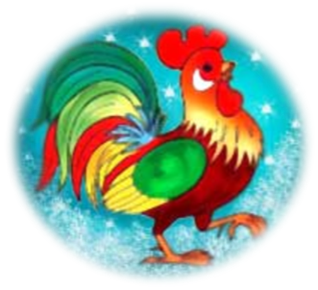 Что может быть лучше, чем заслужить уважение и завоевать доверие Огненного Петуха, смастерив  фигурку символа 2017 года своими руками. Эта поделка может стать отличным подарком домашним, близким и родным людям или замечательным предметом для украшения интерьера, или прекрасно справится с совмещением в себе двух этих полезных качеств. Петушок – птица домашняя, любящая порядок, уют, все натуральное, но одновременно с этим не терпящая серости и обыденности. Хотите сделать сувениры на год Петуха своими руками? Попробуйте изготовить Петушка из фетра. Все детали можно вырезать в форме сердечек и склеить. Понадобится:  фетр разных цветов   синтепон или вата   нитки и иголка   небольшая бусинка для глаза   красивая ленточка   ножницы   трафареты больших и маленьких  сердечек, их можно сделать из картона   клей для ткани.Продолжение на странице 8Совершенствование рынка социальных услугНекоммерческими организациями), в соответствии с Федеральным законом «О некоммерческих организациях» от 12.01.1996 № 7-ФЗ (действующая редакция, 2016), считаются организации, не имеющие в качестве основной цели своей деятельности извлечение прибыли и не распределяющая полученную прибыль между участниками. НКО создаются для достижения социальных, благотворительных, культурных, образовательных, политических, научных и управленческих целей, в сферах охраны здоровья граждан, развития физической культуры и спорта, удовлетворения духовных и иных нематериальных потребностей граждан, защиты прав, законных интересов граждан и организаций, разрешения споров и конфликтов, оказания юридической помощи, а также в иных целях, направленных на достижение общественных благ.     Государство отходит от монополии предоставления социальных услуг, создавая условия, при которых некоммерческие организации наравне с государственными смогут оказывать социальные услуги в части осуществлении социальной поддержки и защиты граждан: повышении качества жизни людей пожилого возраста; социальной адаптации инвалидов и их семей, содействия их трудоустройству; профилактике социального сиротства, поддержке материнства и детства.      Одним из инновационных механизмов расширения перечня  и улучшения качества социальных услуг, повышения их конкурентоспособности  и эффективности является привлечение организаций негосударственного сектора (НКО) для оказания социальных услуг всем категориям населения.     Известно, что конкуренция – это мощный стимул развития производства и повышения качества продукции (в данном случае социальной сферы и социальных услуг)  как в государственном секторе, так и в коммерческих и некоммерческих организациях, поскольку требования Федерального закона № 442  от 28.12.2013 года «Об основах социального обслуживания граждан в Российской Федерации»  являются одинаковыми для всех участников процесса.      В статьях 25, 27 ФЗ «Об основах социального обслуживания граждан в Российской Федерации» указан порядок оказания социальных услуг, обязательный для всех поставщиков, то есть: персонал поставщика должен соответствовать профессиональным стандартам, социальные услуги должны оказываться в соответствии со стандартами оказания социальных услуг и только на основании индивидуальной программы предоставления социальных услуг (ИППСУ).     Федеральный Закон № 442  обеспечивает организациям некоммерческого сектора право доступа к оказанию социальных услуг наравне с государственными службами, при  условии их соответствия государственным требованиям к поставщикам социальных услуг.Все поставщики социальных услуг, после проверки их соответствия установленным требованиям, установленным ФЗ «Об основах социального обслуживания граждан в Российской Федерации», включаются в Реестр поставщиков социальных услуг, и гражданин имеет право самостоятельно выбрать – где и у кого получить социальную услугу. Включение в Реестр является добровольным для негосударственных поставщиков социальных услуг и они несут ответственность за достоверность и актуальность информации, содержащейся в Реестре: адрес, телефоны, данные руководителя, наличие лицензии (при необходимости), перечень предоставляемых услуг и формы их предоставления, тарифы на предоставление социальных услуг.     Окружной реестр поставщиков социальных услуг размещён на официальном сайте Департамента социального развития Ханты-Мансийского автономного округа – Югры http://socuslugi-ugra.ru/recreg/main/com.htm, по ссылке «Организации, предоставляющие социальные услуги/Негосударственные организации/Реестр организаций,  предоставляющих социальные услуги». На сегодняшний день в перечне поставщиков значатся 133 организации, из которых двадцать находится в Сургуте, и десять из них – НКО.    С января 2017 года НКО будут предоставлять гражданам пожилого возраста, инвалидам, семьям с детьми-инвалидами и иным категориям граждан социальные услуги на дому, осуществлять стационарное и полустационарное социальное обслуживание.               И, в отличие от государственных социальных учреждений, НКО более свободны в выборе режима собственной работы: они могут оказывать социальные услуги в вечернее время, в выходные и праздничные дни; в формировании набора услуг: разрабатывать дополнительные перечни услуг, в соответствии с выявленными потребностями граждан.     По итогам открытого конкурса на оказание социальных услуг на дому гражданам пожилого возраста и инвалидам, состоявшегося в 4 квартале 2016 года, победителем объявлено ООО «Юкон» г. Сургут, который начнет оказывать социальные услуги  получателям с января 2017 года. С наилучшими пожеланиями в новом 2017 году, заведующий организационно-методическим отделением Олеся Валерьевна КрякинаТел. 8 (3462) 522-541Продолжаем печать страницы из Книги  Памяти 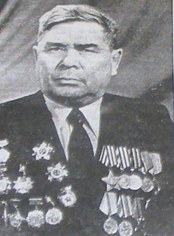 (начало в номере №1, декабрь 2015 год)Война   Суфиан Газизович Хабибуллин родился 8 ноября 1924 года в деревне Сары Челябинской области. Свои юношеские годы он помнит до мельчайших подробностей. Суфиан Газизович вспоминает: «Семья у нас была большая – шесть детей, мама была домохозяйка, а отец был известной личностью. Его дед был имамом, своим трем сыновьям он дал хорошее образование, они учились в Турции. Я с детства помню большие книги с арабскими буквами, мой отец и меня учил читать по эти книгам. Денег тогда колхозники не получали, трудодней едва хватало, чтобы прокормить большую семью, поэтому отец уехал на заработки в Иркутск. Тридцатые годы были  тяжелыми, голодными, люди умирали прямо на улицах. Мы, маленькие и вечно голодные сорванцы, целыми днями искали еду. В пищу шло все: собирали лебеду, сушили, мололи и из этой муки делали лепешки. Еду готовили даже из коровьих и лошадиных шкур, их нарезали мелкими полосками и варили. Очень выручала артель рыбаков, взрослые мужчины не могли спокойно  смотреть на наши голодные сопливые лица и всегда, хоть немного, давали нам рыбы. Для нас это было деликатесом, мы ухитрялись один улов съесть два раза: сначала ели мясо рыбы, а потом сушили косточки, молол на жерновах и ели как присыпку – было очень вкусно!!!  В 1940 году моя старшая сестра забрала меня к себе в Кыштым, где я устроился работать на корундовый комбинат. Работа была тяжелой, в три смены, но я не жаловался, ведь «за вредность» мы получали хорошее питание, которое мне, шестнадцатилетнему подростку, было необходимо.    22 июня 1941 года я работал, нас собрали на митинг и объявили, что началась война. В армию призывали по повесткам и брали добровольцев, я в это же день пришел в военкомат. Но комиссия меня не пропустила, ссылаясь на мой возраст и состояние здоровья, сказав, что я должен набрать «солдатского веса»: «Что это за солдат, который еле тащит ноги!».  Я уехал домой в деревню Сары, где в августе 1942 года, прибавив к своему возрасту еще год, был зачислен на военную службу и отправлен в город Ирбит Челябинской области, где формировали полк для обучения военного состава. Через год, сдав все  экзамены на «отлично», в звании сержанта, был отправлен на Юго-Западный фронт, под Воронеж, в 342-й отдельный Гвардейский минометный дивизион, на должность командира минометного расчета. Так начались мои военные будни. Принимал участие в боях за освобождение Донецка, Крыма (г. Харцызск). Был ранен и после госпиталя перераспределен в 264-й Гвардейский полк. В мае 1944 года участвовал в боях за освобождение Севастополя. Бои были очень трудными, из нашей роты выжило всего семь человек. После освобождения Севастополя, мы, выжившие, вернулись на станцию Снигирёвка, что находится возле Херсона, нас погрузили в железнодорожный состав и повезли в Белоруссию, пополняя по пути новыми бойцами. Так я стал служить на третьем Белорусском фронте, впоследствии был переведен в состав третьего Прибалтийского фронта. К началу 1945 года наша дивизия вышла к границе СССР с Восточной Пруссией, а затем и к городу Кенигсбергу (ныне – это город Калининград). В боях под Кенигсбергом я был ранен (в марте 1945 года) и до июля 1945 года находился на излечении в госпитале в городе Инстербурге (ныне Черняховск Калининградской области). Праздник Победы я встретил в госпитале вместе с другими ранеными солдатами и офицерами. Это были незабываемые дни радости и гордости за нашу Советскую Армию, Великую Родину, которая разгромила фашизм и спасла наш народ и народы других стран от порабощения. Войну я закончил в звании «Гвардии старший сержант». Рассказывая о тех событиях, я невольно возвращаюсь и  к самым моим  горьким воспоминаниям: гибели в бою товарищей, их похоронам,  неудавшимся атакам.  О каждом таком  сражении можно писать рассказы и повести. Каждый военный день приносил и радость победы, и ничем не заполненную пустоту от  потери близких для тебя людей. Но, несмотря на горечь, оставшуюся от тех событий, я рад, что  могу рассказать о тех днях, и я надеюсь, что мой рассказ внесет, хоть и маленький, но в клад в историю Великой Отечественной войны, ведь  это наша история, история нашей страны, история каждой семьи….».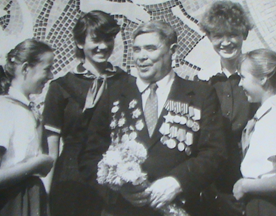 Если вы захотите поделиться воспоминаниями о своих военных буднях, работе в тылу, рассказать о военных дорогах своих родителей или других родственников, мы со вниманием и  уважением поможем вам записать ваши рассказы и обязательно напечатаем!С уважением,  специалист по социальной работе Надежда Петровна Дмитриева, методист Галина Юрьевна Негребецкая, Тел: 8 (3462) 52-25-67Начало на странице 41. Вырежьте два больших сердечка из светлого фетра. Сложите вместе и сшейте по периметру. Немного не дошивая до конца, набейте сердечки синтепоном или ватой. Затем дошейте до конца и обрежьте нитку. 2. Вырежьте четыре небольших красных сердечка разного размера для крыла, гребешка и бородки и несколько цветных для хвоста. 3. Склейте две красные детали гребешка и пришейте его к туловищу. 4. Третье красное сердечко сложите вдвое и пришейте посередине туловища так, чтобы одна половинка осталась не пришитой и придавала изделию объемный вид. Это будет крыло. 5. Четвертое сердечко также сложите вдвое и пришейте, как бородку петуха. 6. Сверните желтое сердечко и пришейте клюв. 7. Сделайте глаз из бусинки. 8. Оставшиеся цветные сердечки приклейте друг за другом на верхушке сердечка, как хвост петуха. Остается пришить красивую ленточку, чтобы Петушка можно было повесить, как новогоднюю игрушку. 9. Такой же сувенир можно сделать из плотной цветной бумаги или цветного картона.      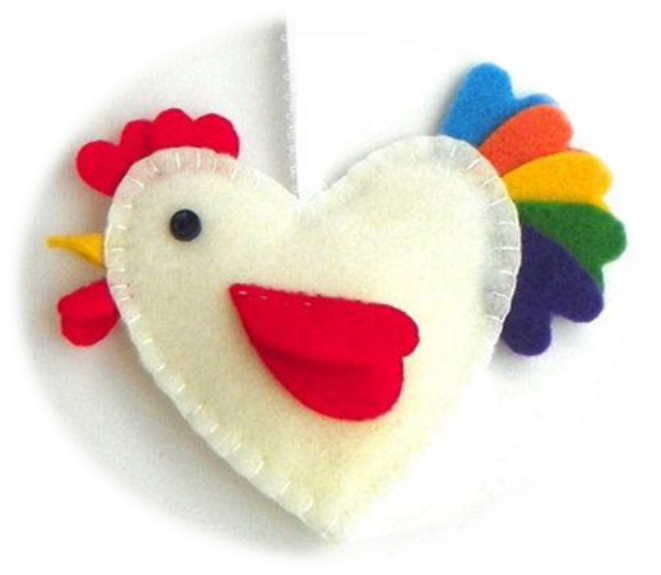 Такой сувенир точно принесет удачу в Новом году!